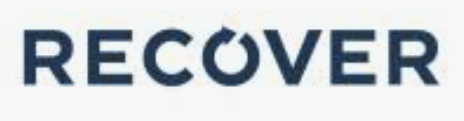 CUP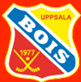 Kompletterande information nr 3. Recover cup. Ny information i rött. Det har funnits viss osäkerhet om spelprogrammet, men är nu spikat. Fredagens matcher spelas på Studenternas bana 1 (vilket påverkar Hammarby IF, Västerås SK, Söråkers IF och Uppsala BoIS) medan samtliga matcher lördag/söndag spelas i RecoverhallenVår sponsor Recover kommer att finns på plats runt lördag lunch med tävlingar och give-aways. Se gärna till att besöka dem eftersom de är en förutsättning för att vi kan arrangerar cuper av detta slag. De kommer att finns placerade vid entrén.Praktisk information: Insändande av laguppställning senast onsdag 9 mars ro.hotz2011@gmail.com och  daniel@olmen.net  De lag som inte skickat in en presentation av sitt lag får gärna göra det inom kort (så presentation hinner komma ut innan cupen  ) Presentation på hemsida, FB och InstagramAnmälda lagUppsala BoIS, Hammarby IF, Västerås SK, Villa-Lidköping, IFK Vänersborg, Skirö AIK, Söråkers IF och Ready från Norge.MatcherLagen är uppdelade i två grupper med 4 lag. Alla lag spelar sammanlagt 5 matcher (3 gruppspels- och 2 slutspelsmatcher). Istid är bokat från fredag kväll till söndag eftermiddag. I gruppspelet har vi försökt att dela in lagen så att vi i största möjliga mån kommer att spela mot motståndare man vanligtvis inte möter. Cupen avgörs sedan i ett A- respektive B-slutspel.GruppindelningSpelschemaBetalning för deltagande Anmälningsavgiften är 3 500 kronor/lag och ska ha inkommit senast 2022-02-20 till plusgiro 510819-6. Märk inbetalningen med Recover cup och lagnamn. Utländska lag betalar anmälningsavgiften enligt överenskommelse. Ålder på spelareFlickor födda 2007 eller yngre, med möjlighet till några överåriga breddspelare efter överenskommelse med cupledningen.SpelplatsFredag Studenternas IP, UppsalaLördag – Söndag Recoverhallen, Uppsala.TävlingsreglerFinns sammanfattade på cupens websida https://www.laget.se/RECOVERCUP/ BoendeBokas av varje förening var för sig. Vi rekommenderar Arenahotellet (Ligger 200 m från hallen). Ange ”Recover cup” vid bokning för förmånliga priser. T.ex. 4 bäddsrum med frukost för 1395:-/natt eller Scandic Uppsala Nord Hotell (20 min promenad från hallen). MatDet kommer att finnas en servering i anslutning till cupen med försäljning av kaffe, dryck och egenbakat fikabröd samt grill med bl.a. hamburgare (och vegetariskt alternativ). Betalning via Swish. Eller förbeställ gärna med beställningsformulär i anslutning till detta mejl.Förutom detta finns Arenaköket i IFU Arena serverar lunchbuffé. Finns annars gott om andra restauranger på gångavstånd till exempel Gränbystaden 10 minuters promenad bort. Omklädningsrum/slipningDet är brist på omklädningsrum pga. många idrottsaktiviteter i området och därför kommer lagen att behöva dela omklädningsrum två och två. Det är inte säkert att omklädningsrum kan behållas över natten, men vi arbetar för att det ska ordnas. Det finns 2 sliprum att låna i anslutning till omklädningsrummen.Fair playÄven om tjejbandyfamiljen växer så det knakar är den fortfarande ganska liten men trevlig. För att befästa detta ytterligare har tidigare deltagande lag tagit fram en Fair Play policy. De deltagande lagen kommer alla att ges möjlighet att utse ett lag som de tycker gjort sig förtjänta av Fair Play utmärkelsen. Det lag som får flest röster erhåller ett fint pris. Meddela senast kl. 13 på söndagen till daniel@olmen.net 0709-767016 viket lag som förtjänar priset. För regler kika på laget.se/Recovercup/FairplayOnlinerapporteringVi kommer att ha rapportering på Elitrapport under cupen så att hemmavarande föräldrar och andra intresserade kan följa cupen. Några kommer matcher att livesändas på Youtube via vår kanal BoIS-TV (länk via Elitrapport och bandygrytan). Serietabell och resultatutveckling kommer också att presenteras där.Sociala medier: Respektive lag kommer att presenteras med bild och information på hemsidan och på instagram. Bilder kommer att tas löpande under cupen samt att ev. användas av vår sponsor Recover, i deras interna kommunikation. Om ni inte vill att bilder ska publiceras meddela oss detta i samband med att ni skickar underlag för publicering av information om lag.UpplysningarMer information om cupen finns på https://www.laget.se/RECOVERCUP/ Ev. frågor skickas till daniel@olmen.netInformation kommer fortlöpande att publiceras på Instagram: @recovercup, som inlägg på Dam- & flickbandy, tjejbandynätverket och den andra gruppen på FacebookGrupp AGrupp BVästerås SKUppsala BoiSHammarby IFSöråkers IFReadyVilla LidköpingIFK VänersborgSkirö AIK<b>Fredag Gruppspel:</b>A #1, 18.30 Västerås - Hammarby (2x25)ISVÅRDA #2, 19.45 Uppsala - Söråker (2x25)<b>Lördag Gruppspel:</b>08.15 - 08.30 ISVÅRDB #3, 08.30 Ready - Vänersborg (2x25)B #4, 9.30 Villa - Skirö (2x25)10.35-10.50 ISVÅRDA #5, 10.50 Västerås - Ready (2x25)A #6, 11.50 Hammarby - Vänersborg (2x25)12.55 - 13.30 FÖRLÄNGD ISVÅRDB #7, 13.30 Uppsala - Villa (2x25)B #8, 14.30 Söråker - Skirö (2x25)15.35-15.50 ISVÅRDA #9, 15.50 Västerås - Vänersborg (2x25)A #10, 16.50 Hammarby - Ready (2x25)17.55-18.10 ISVÅRDB #11, 18.10 Uppsala - Skirö (2x25)B #12, 19.10 Söråker - Villa (2x25)Istid bokad till 21 för ev. förseningar<b>Söndag Slutspel:</b>07:40 - 07:55 ISVÅRD#13, 08:00 Semi B1 A:3 - B:4 (2x20).#14, 09.00 Semi B2 A:4 - B:3 (2x20) Startar direkt efter match #1310.00-10.15 ISVÅRD#15, 10.15 Semi A1 A:1 - B:2 (2x20)#16, 11.15 Semi A2 A:2 - B:1 (2x20) Startar direkt efter match #1512.15-12.40 FÖRLÄNGD ISVÅRD#17, 12.40 3-4:e placering B (2x20)#18, 13.40 3-4:e placering A (2x20) Startar direkt efter match #1714.40-14.55 ISVÅRD#19, 14.55 B-FINAL (2x20)#20, 15.55 A-FINAL (2x20) Startar direkt efter match #19Istid bokad till 17 för ev förseningarPrisutdelning i direkt anslutning til finaler. Finaler kan byta plats pga avstånd hem för lag